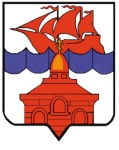 РОССИЙСКАЯ ФЕДЕРАЦИЯКРАСНОЯРСКИЙ КРАЙТАЙМЫРСКИЙ ДОЛГАНО-НЕНЕЦКИЙ МУНИЦИПАЛЬНЫЙ РАЙОНАДМИНИСТРАЦИЯ СЕЛЬСКОГО ПОСЕЛЕНИЯ ХАТАНГАПОСТАНОВЛЕНИЕ20.04.2023 г.                                                                                              № 062 - ПО внесении изменений в постановление Администрации сельского поселения Хатанга от 06.04.2023 № 053-П «Об утверждении порядка выплаты возмещения (выкупной цены) собственнику жилого помещения в многоквартирном доме, признанном аварийным и подлежащим сносуВ соответствии с Жилищным кодексом Российской Федерации, Федеральными законами от 06.10.2003 № 131-ФЗ «Об общих принципах организации местного самоуправления в Российской Федерации», от 21.07.2007 № 185-ФЗ «О Фонде содействия реформированию жилищно-коммунального хозяйства», Постановлением Правительства Красноярского края от 29.03.2019 № 144-п «Об утверждении региональной адресной программы «Переселение граждан из аварийного жилищного фонда в Красноярском крае» на 2019–2025 годы», Уставом сельского поселения Хатанга, в целях переселения граждан из аварийного жилищного фонда в сельском поселении Хатанга,                                      ПОСТАНОВЛЯЮ:Внести в порядок выплаты возмещения (выкупной цены) собственнику жилого помещения в многоквартирном доме, признанном аварийным и подлежащим сносу, утвержденный постановлением Администрации сельского поселения Хатанга от 06.04.2023 № 053-П (далее -  Порядок) следующие изменения: Пункт 2.4. Порядка изложить в следующей редакции: «2.4. Комиссия по рассмотрению заявлений граждан и проведению осмотров жилых помещений при предоставлении субсидии собственникам жилых помещений в многоквартирных домах, признанных в установленном порядке аварийными, в целях реализации региональной адресной программы по переселению граждан из аварийного жилищного фонда на территории сельского поселения Хатанга (далее – Комиссия), в течение 10 рабочих дней со дня получения документов и (или) информации, указанных в соответствие с пунктом 2.2 Порядка, осуществляет рассмотрение заявления и прилагаемых к нему документов и принимает решение о предоставлении или об отказе в предоставлении выплаты возмещения. В случае отказа в предоставлении выплаты возмещения в решении указываются причины отказа.Принятое решение заносится в протокол заседания Комиссии. Протокол Комиссии составляется секретарем Комиссии и оформляется в течение 3 рабочих дней со дня заседания.Орган местного самоуправления в течение 3 рабочих дней со дня принятия решения, указанного в пункте 2.4 Порядка, направляет собственнику уведомление о принятом решении в письменном виде». Опубликовать настоящее постановление в Информационном бюллетене Хатангского сельского Совета депутатов и Администрации сельского поселения Хатанга и на официальном сайте органов местного самоуправления сельского поселения Хатанга www.hatanga24.ruКонтроль за исполнением настоящего постановления возложить на Вешнякова А.В., заместителя Главы сельского поселения Хатанга. Постановление вступает в силу в день, следующий за днем его официального опубликования.Исполняющая обязанности Главы сельского поселения Хатанга                                                  Т.В. Зоткина